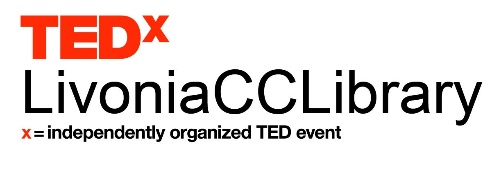 Contact: Elizabeth Alexander                                				     For immediate release                                                                                                                                                            Phone: (734) 466-2491				                                                       September 4, 2018                                                                                           Email: pr@livoniapubliclibrary.org                                                                                                                      Website: tedxlivoniacclibrary.comTEDxLivoniaCCLibrary Returning for a Second YearA TEDx event is a local gathering where live TED-like talks and videos previously recorded at TED conferences are shared with the community. Imagine a day filled with brilliant speakers, thought-provoking video, and mind-blowing conversation. TEDx events are fully planned and coordinated independently, on a community-by-community basis.On September 22, 2018 TEDxLivoniaCCLibrary will host six dynamic speakers who will share their thoughts and insights on a wide range of topics. Speakers for our 2018 event include: Jay Johnson, of Coeus Creative Group; Grant Sobczak, the CEO of Modern Mind Technology & Companies; and Megan Fuciarelli, founder of US2.Filmed by Livonia Television in front of a live audience, the videos will later be accessible on the TEDx YouTube channel, which has 13,542,758 subscribers (as of July 2018). TEDxLivoniaCCLibrary 2017’s speakers included Joshua York (whose TEDxLivoniaCCLibrary video has over 150,000 views), Mike Shesterkin, and Rasheda Kamaria Williams. All of the talks from our 2017 event have a combined 221,442 views.We are anxiously looking forward to the event, and we hope you are too! Please visit tedxlivoniacclibrary.com/speakers for a full list of speaker information and talks. ###Elizabeth Alexander is the official spokesperson for TEDxLivoniaCCLibrary. Please note that TEDx event organizers are not able to speak for the TED Conference. Any inquiry regarding TED should be sent to:Melody Serafino                                                                                                                                                       TEDx Media Liaison                                                                                                                                        TEDxPR@ted.comWhile we appreciate any coverage, we kindly ask that all journalists and/or bloggers be respectful of the difference between the TED and TEDx brands.The 'x' in 'TEDx' stands for "independently organized events." Any headline or text which implies "TED" is coming to The Livonia Civic Center Library is misleading.For more information on TEDx, visit http://www.ted.com/tedx.About TED &TEDxAbout TEDx, x = independently organized eventIn the spirit of ideas worth spreading, TEDx is a program of local, self-organized events that bring people together to share a TED-like experience. At a TEDx event, TED Talks video and live speakers combine to spark deep discussion and connection. These local, self-organized events are branded TEDx, where x = independently organized TED event. The TED Conference provides general guidance for the TEDx program, but individual TEDx events are self-organized. (Subject to certain rules and regulations.)About TEDTED is a nonprofit organization devoted to Ideas Worth Spreading. Started as a four-day conference in California 30 years ago, TED has grown to support its mission with multiple initiatives. The two annual TED Conferences invite the world's leading thinkers and doers to speak for 18 minutes or less. Many of these talks are then made available, free, at TED.com. TED speakers have included Bill Gates, Jane Goodall, Elizabeth Gilbert, Sir Richard Branson, Nandan Nilekani, Philippe Starck, Ngozi Okonjo-Iweala, Sal Khan and Daniel Kahneman.The annual TED Conference takes place each spring in Vancouver, British Columbia. TED's media initiatives include TED.com, where new TED Talks are posted daily; the Open Translation Project, which provides subtitles and interactive transcripts as well as translations from volunteers worldwide; the educational initiative TED-Ed. TED has established the annual TED Prize, where exceptional individuals with a wish to change the world get help translating their wishes into action; TEDx, which supports individuals or groups in hosting local, self- organized TED-style events around the world, and the TED Fellows program, helping world-changing innovators from around the globe to amplify the impact of their remarkable projects and activities.Follow TED on Twitter at http://twitter.com/TEDTalks, or on Facebook at http://www.facebook.com/TED.